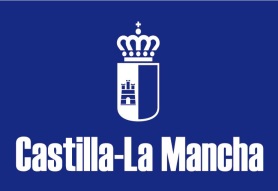 LISTADO DE LIBROS PARA EL CURSO 2022/20231º E.S.O.2º E.S.O.PMAR I3º E.S.O.1º DIVERSIFICACIÓN4º E.S.O.ASIGNATURATÍTULOEDITORIALAUTORESI.S.B.NInglésOn Track  1º ESO Student´s BookOxford Universsity Press978-0-19-485996-7InglésOn Track 1º ESO   WorkbookOxford Universsity Press978-0-19-486004-8Ciencias SocialesGeografía e HistoriaAnayaM. BurgosM.C. Muñoz-Delgado978-84-678-5084-0MatemáticasInicia Dual MatemáticasOxford978-84-673-8583-0Lengua CastellanaLengua y Literatura 1º ESOSantillana978-84-680-1577-4Biología y Geología(Bilingüe)Biología y Geología. Serie ObservaSantillanaTeresa Grence Ruiz978-84-680-3356-3Biología y Geología(Bilingüe)Biology and GeologyAnayaC.Broadbridge et al978-84-678-5078-9Tecnología---------------------------Música---------------------Música (Bilingüe)Music ICasals978-84-218-5877-6FrancésEd. Plástica y visual…………….……….……….Religión ----------------------------ASIGNATURATÍTULOEDITORIALAUTORESI.S.B.NInglésSpectrum 2º ESO Student´s BookOxford Universsity Press978-0-19-485221-0InglésWorkbook 2º ESOOxford Universsity Press978-0-19-482045-5Geografía e HistoriaGeografía e HistoriaAnayaM. BurgosMª C. Muñoz978-84-698-1043-9Geografía e Historia(Bilingüe) Geography and HistoryAnaya978-14-698-1475-8Lengua y LiteraturaSerie comentaLengua y literaturaSantillanaVarios autores978-84-680-4007-3Física y QuímicaFísica y Química  2ºSMJ.G.L. de Guereñu978-84-675-8681-7Educac. Plástica y VisualMatemáticasInicial DualMatemáticasOxford978-84-673-8512-0Música----------------------------Música (Bilingüe)Music IICasals978-84-218-5878-3FrancésReligiónValores éticosIniciación a la actividad emprendedora----------------ASIGNATURATÍTULOEDITORIALAUTORESI.S.B.N.Ámbito científico y matemático IÁmbito científico y matemático IEditexMercedes Sánchez Rubén Solís978-84-907-8772-4Ámbito Lingüístico y social IÁmbito Lingüístico y social IEditexEva Ariza TrinidadAna Mº Cañellas978-84-907-8771-7InglésSpectrum 2 ESOEssential  PracticeOxford Universsity Press978-0-19-451781-2ASIGNATURATÍTULOEDITORIALAUTORESI.S.B.N.Inglés On Track 3º ESO    Student´s BookOxford University Press978-0-19-486043-7InglésOn Track 3º ESO WorkboodOxford University Press978-0-19-486051-2Ciencias SocialesGeografía e HistoriaAnayaM. Burgos9788467852332Lengua CastellanaLengua Cast. Y Liter.Anaya978-84-678-5210-3Biología y Geología(Bilingües)Biología y Geología.ObservaSantillanaFrancisco Vives BoixIgnacio Meléndez978-84-680-3364-8Biología y Geología(Bilingües)BiologyInicia DualOxfordArturo Roura LabiagaMarta López García978-84-673-73479Física y QuímicaFisica y QuímicaSantillanaTeresa Grence Ruiz978-84-680-7682-9Tecnología----------------------------------MatemáticasMatemáticasSantillana978-84-680-4955-7Música-----------------------------Religión----------------------------------Francés“C’est à dire Lycée” A1Santillana FrançaisHélène AugéMaria Dolors Cañada 978-84-927-2962-3978-84-927-2964-7Cultura ClásicaCultura ClásicaSantillanaRosario Marco Gascó y otros978-84-905-8346-3ASIGNATURATÍTULOEDITORIALAUTORESI.S.B.N.InglésTeamwork 3º ESOStudent´s BookEd. Burlington978-9925-30-468-4InglésTeam work 3º ESO Workbook978-9925-30-777-7Ámbito científico y matemático IIÁmbito científico y matemático IIEditexFilomena González López978-84-9078-605-5Ámbito Lingüístico y social IIÁmbito Lingüístico y social IIEditexCarmen Nicolás Vicioso978-84-9078-606-2ASIGNATURATÍTULOEDITORIALAUTORESI.S.B.N.InglésSpectrum 4 Student's BookOxford University PressCheryl PelteretDan Morris978-0-19-4852531InglésSpectrum 4 WorkbookOxford University Press978-0-19-482047-9Geografía e HistoriaGeografía e HistoriaAnayaM. BurgosM.C. Muñoz Delgado978-84-698-1105-4Geografía e Historia(Bilingüe)Geography and HistoryAnaya978-84-698-1120-7Lengua y LiteraturaLengua Castellana y LiteraturaAnayaVarios autores978-84-698-1063-7Matemáticas AcadémicasMatemáticas Santillana978-84-680-4040-0Matemáticas AplicadasMatemáticas Santillana978-84-680-4006-6Valores ÉticosFilosofíaFilosofíaSantillanaAdela CortinaEmilio Martínez978-84-8305-621-9Religión Economía-----------------Francés“C’est à dire Lycée” A1Santillana FrançaisHélène AugéMaria Dolors Cañada978-84-927-2962-3978-84-927-2964-7Cultura CientíficaCultura CientíficaEdelvivesDavid Blanco978-84-140-0314-5Geología y BiologíaBiología y GeologíaProyecto Inicia DualOxford9780190502638Física y QuímicaFísica y Química.SMAna Cañas978-84-675-8698-5Ciencias AplicadasCiencias Aplicadas a la Actividad ProfesionalSantillanaMª Mar Alonso978-84-680-3793-6Tecnología InformáticaFrancésLatínLatín 4º ESOAnayaJ. Luis NavarroJ. María Rodríguez978-84-698-1262-4Cultura clásicaCultura clásica 4º ESOSantillanaJosé Carlos Castellanos978-84-680-4017-2